大阪・光の饗宴２０２０開宴式提案書作成要領１　提案内容について以下のプログラム概要を参考にして、下記(1)から(4)の項目別に企画提案書を作成して提出すること。企画提案書作成にあたっては、別添の「大阪・光の饗宴２０２０開宴式の開催にかかる企画調整、警備及び運営等業務仕様書」及び募集要項の「３ 企画提案概要」を十分に踏まえること。また、別紙「大阪・光の饗宴２０２０開宴式提案書作成要領　参考資料」は、事務局が必要と考える資機材等を抽出したものであり、提案書や応募金額提案書の作成にあたって参考とすること。ただし、あくまで参考資料であり、提案内容や関係機関等との協議により必要な資機材等は変動する場合があることに留意すること。(1) 事業全般に係る企画調整及び運営業務（総合企画、広報、事業内容に係る調整、運営管理等）(2) 自主警備、交通規制に係る業務 　　（会場及び周辺の警備、交通誘導、規制広報等）(3) 会場設営及び搬入出に係る業務 　　（資機材、什器類等の搬入出及び設営撤去等）(4) その他付帯業務　　     　　　　　（各種申請に必要な図面資料等の作成等）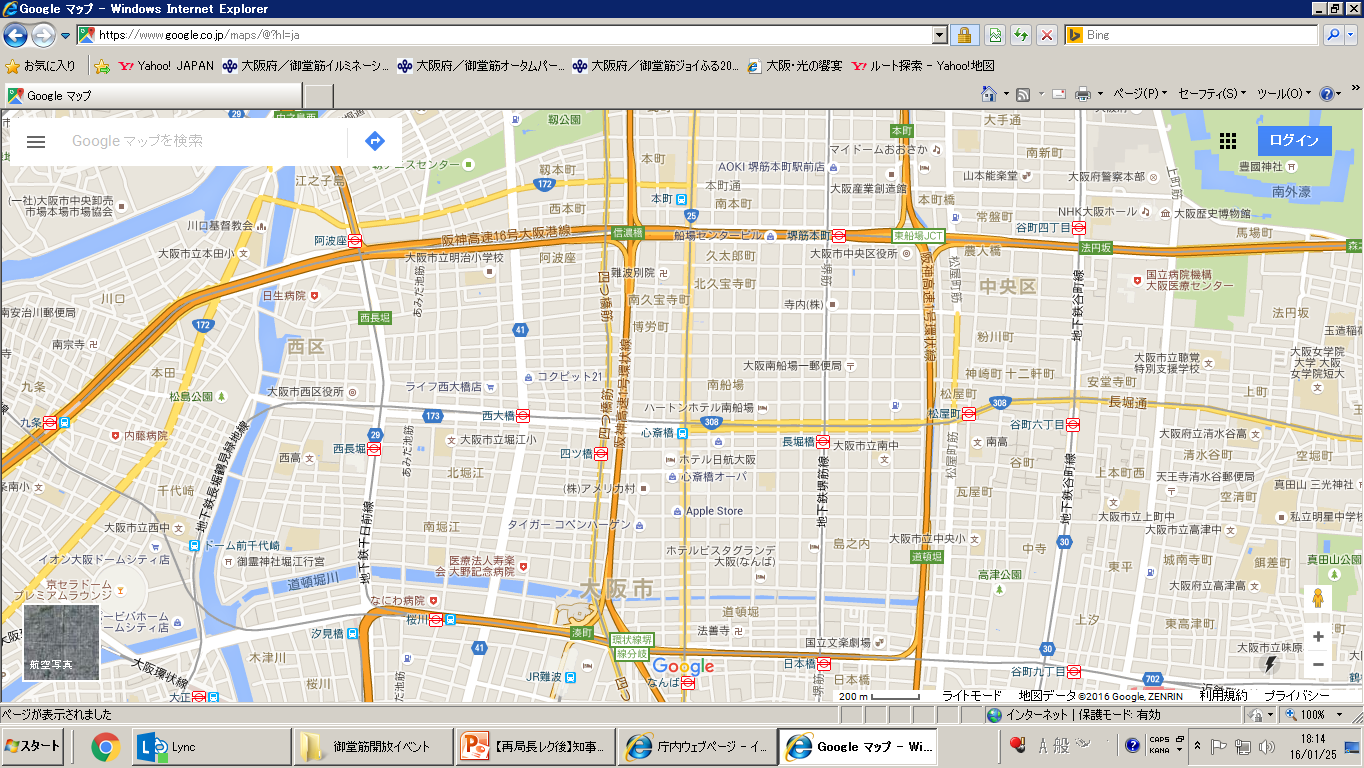 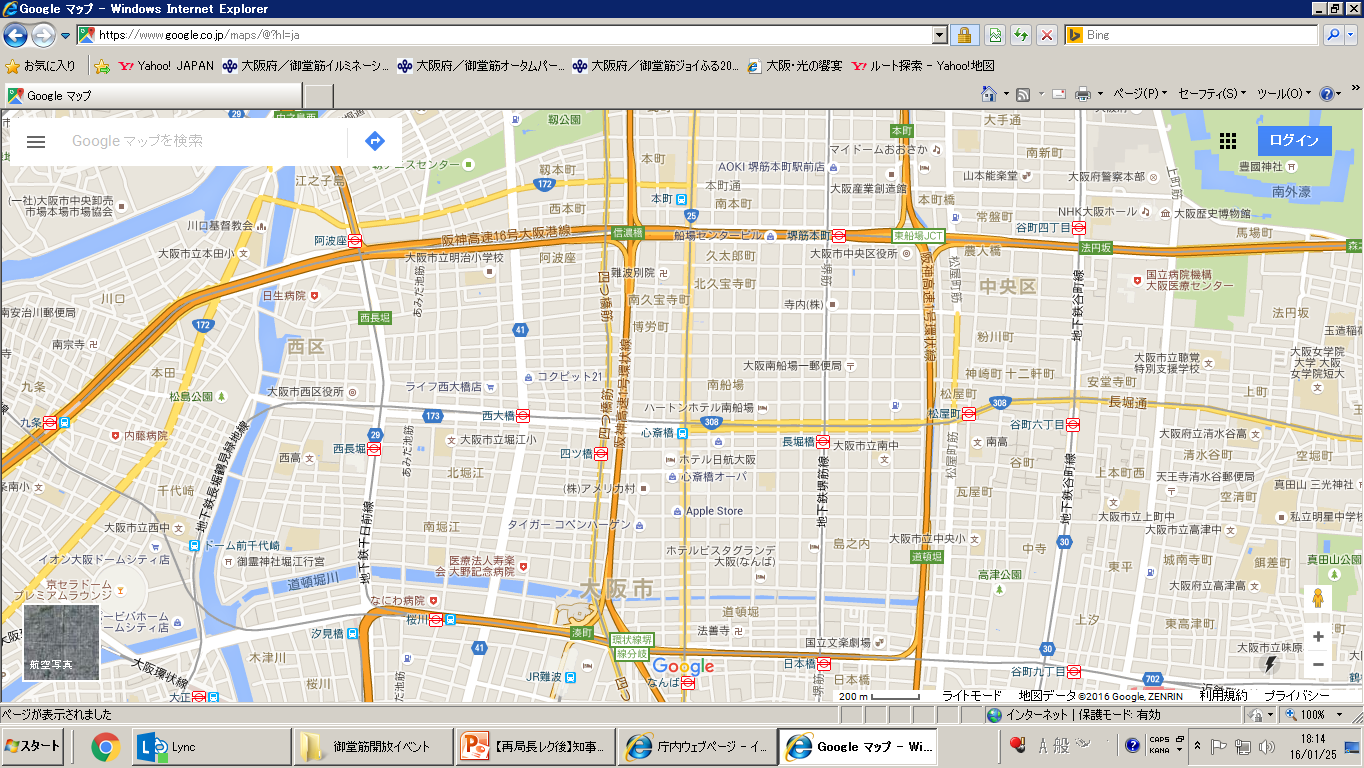 ２　応募金額提案書の作成について　  業務受託にあたっての応募金額提案書を、次の点を留意のうえ作成して提出すること。(1) 応募金額提案書の様式等について応募金額提案書（別紙様式６）及び明細書を提出すること。明細書は、応募金額提案書内訳に記載した項目別に想定される支出について全て記載することとし、会社名等応募提案者を類推できる記載は行わないこと。なお、今回の提案額がそのまま契約金額になるとは限らない。３　提案書の作成上の注意点(1) 記述内容　　提案書の記載にあたっては、提案内容が明瞭に分かるように配慮すること。応募提案者の会社名等は、正本にのみ記入し、副本には会社名等応募提案者を類推できる記載は行わないこと。これに反した場合、募集要項６失格事項(6)「審査の公平性に影響のある行為を行ったと認められる場合」とみなし、失格とすることがある。造語・略語を使用する場合は、定義を分かり易く記述すること。また、専門用語を使用する場合は、注釈を付けるなど、理解しやすいように配慮すること。(2) 書式等提案書及び応募金額提案書は、全てクリップ留めとしホチキス留めや製本等は行わないこと。　　提案書及び応募金額提案書には、正本・副本共にページ番号を付すこと。指定様式以外の提出書類は日本工業規格Ａ列４番又はＡ列３番を用いて作成すること。　　言語は日本語を使用することとし、正確に記述すること。(3) 提案書等の取り扱い　　提出書類は返却しない。また、大阪・光の饗宴実行委員会が補正等を求める場合を除き、書類提出後の差し替えは認めない。　　なお、提出書類に虚偽の記載をした者は、本件への参加資格を失うものとする。